ПРОТОКОЛ №257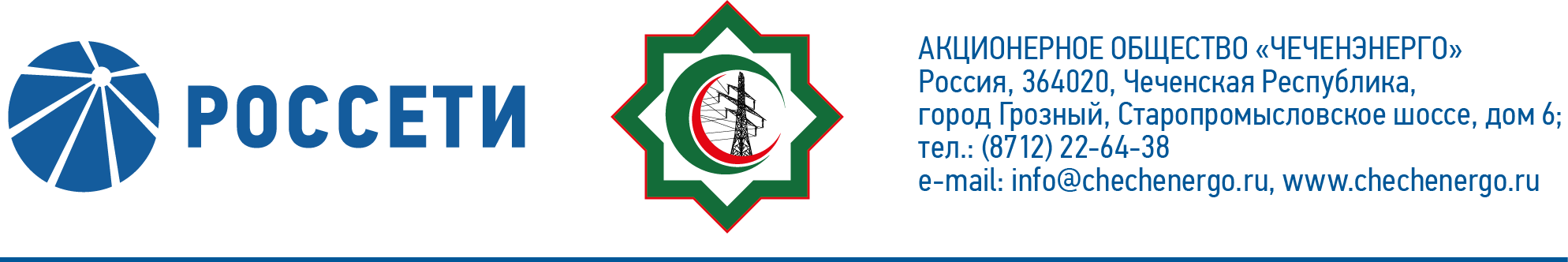 заседания Совета директоров АО «Чеченэнерго»Дата проведения: 30 марта 2022 года.Форма проведения: опросным путем (заочное голосование).Дата и время подведения итогов голосования: 30.03.2022 23:00.Дата составления протокола: 30 марта 2022 года.Всего членов Совета директоров Общества – 6 человек.В голосовании приняли участие (получены опросные листы):  Докуев Русланбек Саид-Эбиевич Михеев Дмитрий Дмитриевич Боев Сергей Владимирович Рожков Василий ВладимировичАмалиев Магомед ТюршиевичВ голосовании не принимал участия:Шаптукаев Рустам РуслановичКворум имеется.ПОВЕСТКА ДНЯ:Об утверждении Положения об обеспечении страховой защиты АО «Чеченэнерго» в новой редакции.Итоги голосования и решения, принятые по вопросам повестки дня:Вопрос №1: Об утверждении Положения об обеспечении страховой защиты АО «Чеченэнерго» в новой редакции.Решение:1.	Утвердить Положение об обеспечении страховой защиты АО «Чеченэнерго» в новой редакции согласно приложению №1 к настоящему решению Совета директоров Общества.2.	Признать утратившим силу Положение об обеспечении страховой защиты АО «Чеченэнерго», утвержденное решением Совета директоров Общества от 24.07.2020 (протокол от 27.07.2020 № 213).Голосовали «ЗА»: Докуев Р.С.-Э., Михеев Д.Д., Боев С.В., Рожков В.В., Амалиев М.Т.«ПРОТИВ»:  нет  ВОЗДЕРЖАЛСЯ»: нетРешение принято единогласно.Председатель Совета директоров         				      Р.С.-Э. ДокуевКорпоративный секретарь						      Н.С. Канцурова  Приложение №1 -  Приложение №2 - Положение об обеспечении страховой защиты АО «Чеченэнерго» в новой редакции;опросные листы членов Совета директоров, принявших участие в заседании.